Výsledky - Kocka Gymnázia Antona Bernoláka Námestovo 2017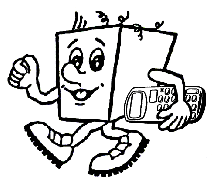 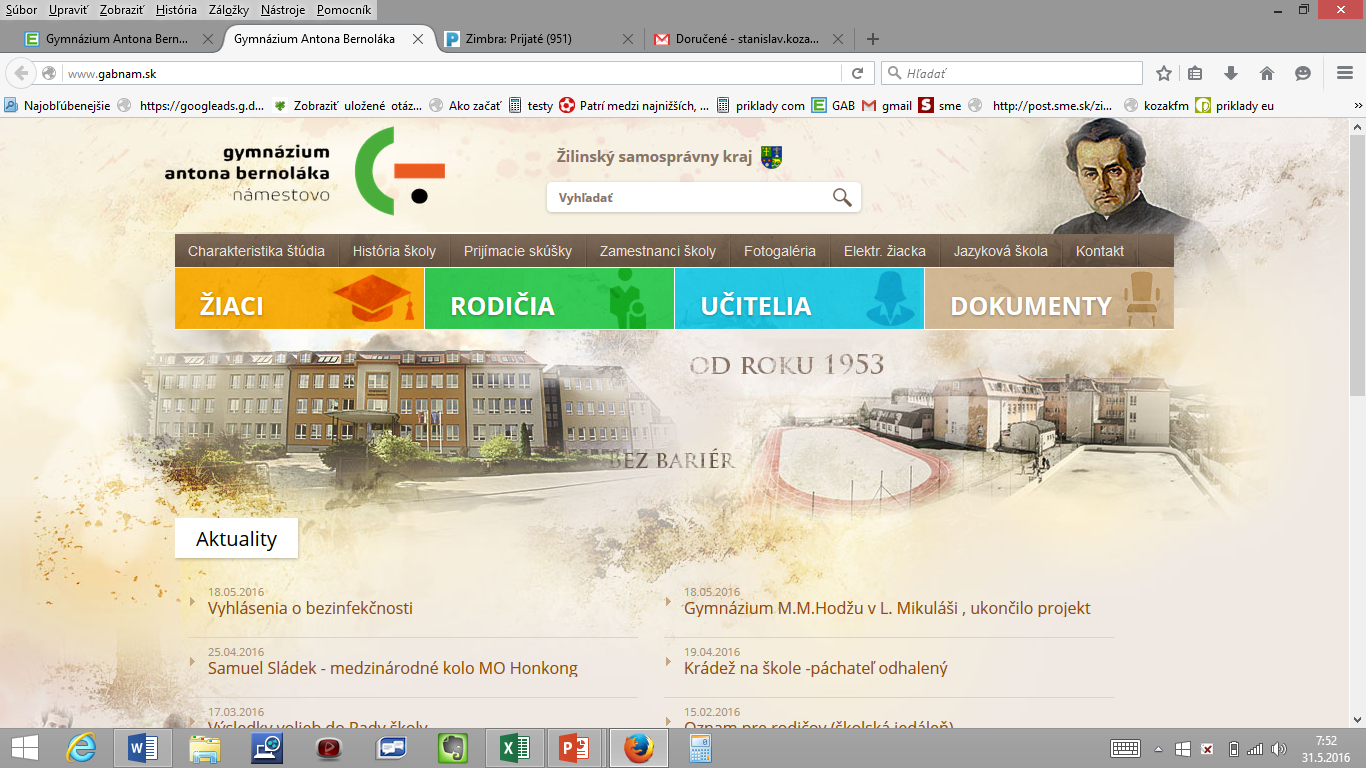 4 deti Piatok15:00Jozef je vrah a obeťou je Michal.a) Agent 007 James Bond   b) Vo štvorici po opici   c) Sám doma„tvoja presná váha“R – spiatočkaMojžiš 0 – Noe po 2 z každého druhuIšlo o toho istého muža – Grover Clevelanda) Láska hory prenáša b) Lož má krátke nohy c) Hovoriť striebro, mlčať zlato  d) Darovanému koňovi na zuby nepozerajLebo je holohlaváZápalkuJe to jama a preto žiadna hlina.Lebo predtým bol bohatšíJe to slečna, preto nemá manžela.Pani pošle na svojom aute s kamarátom do nemocnice a on ostal s krásnou slečnou na zastávke.Písmeno rTri známky: 1 jednotka, 1 dvojka, 1 trojka,
alebo dve známky: 1 štvorka, 1 päťka, alebo dve známky: 2 štvorky, alebo dve známky:  2 päťkyZa 9 mesiacovPeter – DanielaErik – AnetaMarián Ivana